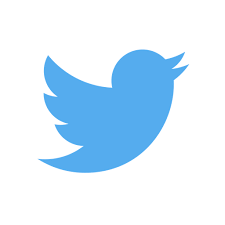 Knightswood Secondary School incorporating the Dance School of ScotlandPastoral Care         Information Leaflet 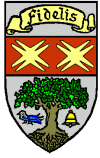 Knightswood Secondary School incorporating the Dance School of ScotlandPastoral Care         Information Leaflet 